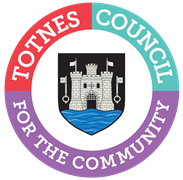 AGENDA FOR THE TOWN MATTERS COMMITTEEMONDAY 28TH FEBRUARY 2022 IN THE GUILDHALLYou are hereby SUMMONED to attend the Town Matters Committee on Monday 28th February 2022 at 6.30pm for a maximum of 90 minutes in the Guildhall for the purpose of transacting the following business:  Committee Members: Councillors V Trow (Chair), G Allen, S Collinson, J Cummings, J Hannam, A Oliver, P Paine, S Skinner, N Stopp and L Webberley.WELCOME AND APOLOGIES FOR ABSENCEThe Chair will read out the following statement:Welcome to everyone attending and observing the meeting.A reminder that open proceedings of this meeting will be video recorded. If members of the public make presentations, they will be deemed to have consented to being recorded. By entering the Council Chamber attendees are also consenting to being recorded. This meeting is limited to 90 minutes and therefore members are asked to raise their points succinctly and not repeat the same view expressed by colleagues if it does not add to the debate.To receive apologies and to confirm that any absence has the approval of the Council.The Committee will adjourn for the following items:PUBLIC QUESTION TIMEA period of 15 minutes will be allowed for members of the public to ask questions or make comment regarding the work of the Committee or other items that affect Totnes.The Committee will convene to consider the following items:ARTS AND EVENTS GRANTTo consider the Link Orchestra and Earthjump grant applications. Verbal presentation from Link Orchestra and Earthjump representatives, and documents attached. CONFIRMATION OF MINUTESTo approve the minutes of 22nd November 2021 and update on any matters arising. Document attached.COMMUNITY AWARD SCHEMETo consider the format of the Community Award scheme for 2022. Document attached.SOUTH HAMS DISTRICT COUNCIL HOMELESSNESS STRATEGY CONSULTATIONTo consider the South Hams District Council Homelessness Strategy consultation and make a recommendation to Full Council in March with a draft Council response (consultation closes on 23rd March). Document including consultation questions attached. GREAT BRITISH SPRING CLEANTo consider any Council involvement in the Great British Spring Clean from 25th March to 10th April 2022. Document attached. COMMITTEE MEMBERSHIPTo note the reduction of the number of voting Councillors on this committee from 11 to 10 (in line with Standing Orders) with the resignation of Cllr Matthews. Verbal update.CLIMATE EMERGENCY WORKING GROUPTo note the minutes of the Climate Change Working Group on 25th January 2022 (standing item). Document attached.KEEPING YOUNG TOTNES SAFETo note the minutes of the Caring Town Keeping Young Totnes Safe meeting held on 11th January 2022. Document attached.FAIRTRADETo note the minutes of the Totnes Supporting Fairtrade meeting held on 6th May 2021. Document enclosed.DATE OF NEXT MEETINGTo note the date of the next meeting of the Town Matters Committee – Monday 28th March 2022 at 6.30pm.Sara HallidayCommittee and Cemetery Administrator23rd February 2022USE OF SOUND RECORDINGS AT COUNCIL & COMMITTEE MEETINGSThe open proceedings of this Meeting will be audio and video recorded. If members of the public make a representation, they will be deemed to have consented to being recorded. By entering the Council Chamber or Zoom meeting, attendees are also consenting to being recorded.Televised, vision and sound recordings or live broadcastings by members of the press or public at Councillor Committee debates are permitted and anyone wishing to do so is asked to inform the Chairman of the respective Committee of their intention to record proceedings.